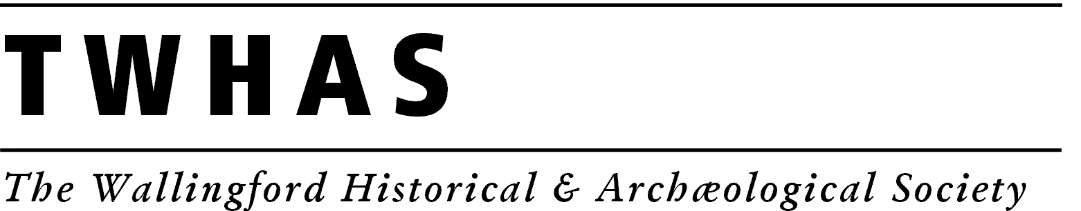 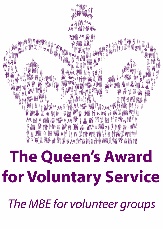 The backbone of the Society's activities is the series of monthly talks (except August & December) on the second Wednesday at 8pm in St Mary’s Church, Market Place, Wallingford. Some of these have been via Zoom during the pandemic. Visitors are welcomed at £4.00. Members receive a monthly newsletter (TWHAS Now) by e-mail, giving information on meetings, events and activities. TWHAS membership also allows free entry to Wallingford Museum. TWHAS works very closely with the Museum and a number of TWHAS members volunteer as Museum Custodians. TWHAS members can participate in local history research, practical archaeology (fieldwalking, geophysics and excavation when available) and exhibition work. They can also access the history library and source material in the museum by arrangement.MEMBERSHIP APPLICATION:  March 2022 - February 2023*Individual Membership	£17         	         (Please markAdditional Member at Same Address	£15           	         as appropriate)Retired Membership	£15		         In Full-Time Education	£8		         *Membership is 50% of the above for members joining for or after the October meetingPlease complete the form in CAPITAL LETTERS. The information will be held on our computer but used only for Society purposes. Please make cheques payable to The Wallingford Historical & Archaeological Society or preferably pay by BACS: Account Name The Wallingford Historical & Archaeological Society Sort code 30-99-03 Acc No. 00659301 Reference Your NameI could distribute …….. TWHAS monthly postersMain Interests (please circle or highlight):Archaeology / Local history / Research / Oral History / Photography / Lectures / Museum Involvement Newsletters are usually sent by email. If you need a printed copy please tick here  Please return to:	Becky Dewey, TWHAS Membership Secretary	rebecca@figuresinfocus.co.uk; 16 Lapwing Lane, Cholsey, OX10 9QR 	or hand in at a monthly meeting or at the Museum marked ‘Becky Dewey, TWHAS’Mr / Mrs / Miss / Ms / Dr / Other Title:  Name:  Address:  Address:  Address:  Postcode:  Telephone:  Email:  Payment Type (please circle/highlight):      BACS          CASH         CHEQUEPayment Type (please circle/highlight):      BACS          CASH         CHEQUEPayment Type (please circle/highlight):      BACS          CASH         CHEQUEAmount paid:    £Date paid:  